Segregujemy śmieci.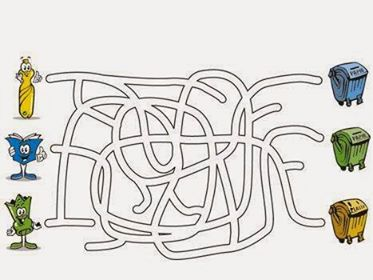 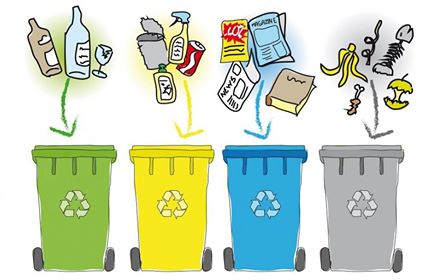 Pokoloruj śmieci takim samym kolorem jak pojemnik, do którego należy go wrzucić.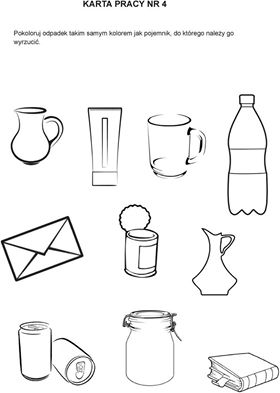 Zaprowadź śmieci do odpowiedniego pojemnika.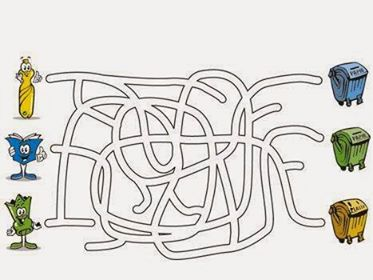 